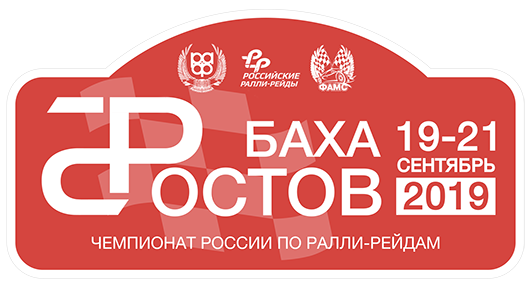 Баха «Ростов»Чемпионат России по ралли-рейдамОфициальное время соревнования московское.          Суммы заявочных взносов:          Перечисление взносов:  Взносы должны быть перечислены на расчетный счет до окончания срока приема заявок. Расчетный счет для перечисления взносов по безналичному расчету: Получатель: Некоммерческое партнерство«Межрегиональное объединение спортсменов ралли-рейдов» ИНН: 3329999977КПП: 332901001ОГРН: 1113300000956ОКПО: 91023780Расчетный счет: 40703810500450000006Банк: Ф-л Московский №2 ПАО Банк «ФК Открытие»;БИК: 044525175Корр. счет: 30101810245250000175Юридический адрес: 600023, Владимирская обл, Владимир г, Коммунармкр, Песочная ул, дом № 17А           Назначение платежа: Взнос на проведение этапа Кубка России (спорт. авто – кол-во). НДС не облагается.Датой оплаты Заявочного взноса является дата отметки банка о перечислении средств на платежном документе.    Допускается оплата взноса на АП по базовому тарифу при условии, что Заявка была отправлена организатору до 21:00 14.09.2019. ПРОГРАММАДатаВремяСобытиеМестопонедельник19 августа 201910:00Начало приема заявок                                            sergeeva.marina47@gmail.com10:00Начало работы пресс-центра и аккредитации прессыwww.Rostov.rosrr.comсуббота                            14 сентября 201921:00Окончание приема заявоквоскресенье                      15 сентября 201921:00Публикация списка заявленных участников                                          www.rafrr.ruсреда
18 сентября 2019Размещение техникиТерритория стадиона «Ростов Арена», ул. Левобережная, 2Б, г. Ростов-на-Дону.20:00Предварительное заседание КСКШтаб соревнования, территория стадиона «Ростов Арена», ул. Левобережная, 2Б, г.Ростов-на-Донучетверг
19 сентября 20199:00Открытие секретариатаШтаб соревнования, территория стадиона «Ростов Арена», ул. Левобережная, 2Б, г.Ростов-на-Дону09:00Открытие пресс-центраТерритория стадиона «Ростов Арена», ул. Левобережная, 2Б, г. Ростов-на-Дону.09:00-13:00Административные проверки Штаб соревнования, территория стадиона «Ростов Арена», ул. Левобережная, 2Б, г.Ростов-на-Дону09:00-14:00Техническая инспекцияТерритория стадиона «Ростов Арена», ул. Левобережная, 2Б, г. Ростов-на-Дону.14:30Первое заседание КСКШтаб соревнования, территория стадиона «Ростов Арена», ул. Левобережная, 2Б, г.Ростов-на-Дону15:00Публикация списка допущенных участников и стартовой ведомости 1-го этапа. Табло информации, Штаб соревнованияс 15:30Торжественное открытие соревнования, автограф-сессия, коллективное фото.Территория стадиона «Ростов Арена», ул. Левобережная, 2Б, г. Ростов-на-Дону16:30Старт 1-го этапа/старт ССУ (для 1-го участника)Согласно дорожной книге16:40Финиш 1-го этапа (ориентировочно для 1-го участника)Согласно дорожной книге19:00Обязательный брифинг, выбор стартовых позицийТерритория стадиона «Ростов Арена», ул. Левобережная, 2Б, г. Ростов-на-Дону19:30Публикация стартовой ведомости 2-го этапаТабло информации, Штаб соревнования20:00Закрытие секретариатаДатаВремяСобытиеМестопятница20 сентября 20197:00Открытие штаба соревнованияШтаб соревнования, территория стадиона «Ростов Арена», ул. Левобережная, 2Б, г.Ростов-на-Дону7:00Старт   2-го   этапа/Сервис выход (для 1-го участника)Территория стадиона «Ростов Арена», ул. Левобережная, 2Б, г. Ростов-на-Дону13:00Финиш 2-го этапа (ориентировочно для 1-го участника)Территория стадиона «Ростов Арена», ул. Левобережная, 2Б, г. Ростов-на-Дону19:30Публикация стартовой ведомости 3-го этапа.Табло информации, Штаб соревнования20:00Закрытие штаба соревнованиясуббота21 сентября 20197:00Открытие штаба соревнованияШтаб соревнования, территория стадиона «Ростов Арена», ул. Левобережная, 2Б, г.Ростов-на-Дону7:00Старт 3-го этапа/ Сервис выходТерритория стадиона «Ростов Арена», ул. Левобережная, 2Б, г. Ростов-на-Дону12:00Финиш 3-го этапа/ЗП (ориентировочно для 1-го участника)                                            Территория стадиона «Ростов Арена», ул. Левобережная, 2Б, г. Ростов-на-Донус 13:00Заключительные проверкиТерритория стадиона «Ростов Арена», ул. Левобережная, 2Б, г. Ростов-на-Дону18:30Публикация предварительной итоговой классификацииТабло информации, Штаб соревнования19:00Публикация итоговой классификацииТабло информации, Штаб соревнования19:30Вручение призовТерритория стадиона «Ростов Арена», ул. Левобережная, 2Б, г. Ростов-на-ДонуВзносы за участие в Чемпионате России и аренда оборудованияБазовый: до 21:00 14.09. 2019 г. включительно Повышенный: с 21:00 14.09. 2019 г.Взносы за участие в Чемпионате России и аренда оборудованияТ1, Т4/Т2, Т3, RТ1, Т4/Т2, Т3, RС рекламой организатора 40000 р./20000 р.45000 р./25000 р.Без необязательной рекламы организатора 100000 р.100000 р.Приборы безопасности и контроля прохождения дистанции.10500 р.10500 р.Командный зачет2000 р. за каждый автомобиль